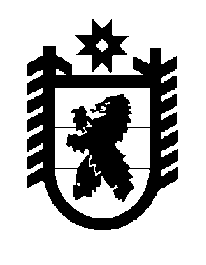 Российская Федерация Республика Карелия    ПРАВИТЕЛЬСТВО РЕСПУБЛИКИ КАРЕЛИЯПОСТАНОВЛЕНИЕот  9 ноября 2016 года № 399-Пг. Петрозаводск Об установлении на 2017 год коэффициента, используемого 
для определения норматива увеличения налоговой базы 
по налогу на прибыль организацийВ соответствии с Порядком установления норматива увеличения налоговой базы по налогу на прибыль организаций, утвержденным постановлением Правительства Республики Карелия от 27 декабря 2013 года № 376-П, Правительство Республики Карелия п о с т а н о в л я е т:Установить на 2017 год коэффициент, используемый для определения норматива увеличения налоговой базы по налогу на прибыль организаций, равный 1.           Глава Республики Карелия                                                                  А.П. Худилайнен    